 Если заметили тревожные признаки 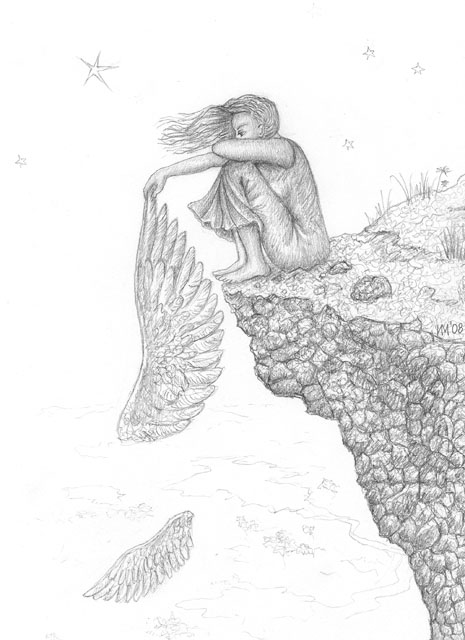 